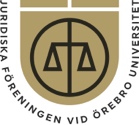 Verksamhetsberättelse för verksamhetsåret 2016/2017 1 Styrelsens sammansättningJuridiska Föreningen vid Örebro universitets styrelse för det föregående verksamhetsåret valdes på valmötet den 11 maj 2016. De styrelseledamöter som valdes var: Frida Nordström, ordförande  Albin Gustafsson, vice ordförande  Per Persson, sekreterare  Joacim Ring, ekonomiansvarig  Ida Viktorin, utbildningsansvarig juristprogrammet  Dzejna Vrazalica, utbildningsansvarig rättsvetenskapliga programmet  Mathilda Andersson, marknadsansvarig  Andreas Hvass, studiesocialt ansvarig  Vid samma valmöte valdes Enrique Bruce såsom revisor.  2 Strategier i sammanfattningVid årsstämman 2016 framlades den verksamhetsplan som styrelsen ämnade arbeta utefter under det aktuella verksamhetsåret. Utöver de obligatoriska moment som framkommer av föreningens stadgar ämnade styrelsen att jobba vidare från den grund som utvecklats under föregående verksamhetsår, främst vad gäller föreningens struktur. Föreningen hade i viss mån ”växt ur” den tidigare strukturen och huvudfokus blev att åtgärda detta. Det skedde främst genom ett försök att införa en mer hierarkisk struktur där så mycket praktiskt arbete som möjligt förskjuts ner till utskotten. I varje utskott infördes även en utskottsordförande som var ansvarig för utskottsarbetet och rapporterade till ansvarig styrelseledamot. Allt för att avlasta styrelsen så att fokus kan ligga på det faktiska styrelsearbetet och att föra föreningens verksamhet framåt. Följs detta framöver och finjusteras något kommer detta helt klart att ha en positiv påverkan på föreningens verksamhet och möjligheten att växa och utvecklas. Som ett led i detta infördes inför valet 2017 även en del omstruktureringar i styrelsens uppsättning. Posten IT-ansvarig avskaffades och sekreteraren omvandlades till informationssekreterare, med ansvar för marknadsföring och hemsidan. Det infördes även en ny post, aktivitetsansvarig, som avlastar både vice ordföranden, sekreteraren och studiesocialt ansvarig genom att ansvara för alla aktiviteter så som utlandsresan, JF Idrott och JF åker till Åre. Studiesocialt ansvarig kan nu fokusera på de mer festliga tillfällena som kräver mycket arbete, som exempel kan nämnas Slottsbalen. Detta var helt nödvändigt för att fokus ska kunna läggas på att utveckla nya aktiviteter istället för att ”hålla oss flytande” och enbart upprätthålla samma aktiviteter som tidigare.Ett annat område som styrelsen fokuserade på var att synas ännu mer under introduktionen, bland annat genom att anordna egna introduktionsaktiviteter där införandet av Båtfesten blev en succé. Alla tilltänkta aktiviteter blev inte lika lyckade, men eftersom föreningen inte haft motsvarande aktiviteter tidigare fick vi prova oss fram för att ta reda på vad som fungerar och efterfrågas. Ett annat led i strategin var marknadsföringen. Även här ville styrelsen strukturera upp en mer effektiv och seriös marknadsföring. Detta skedde delvis genom framtagandet av en ny och mer bruksvänlig logotyp och delvis genom tillsättandet av ett marknadsföringsutskott som fick sköta all marknadsföring, både i sociala medier och fysiskt på universitetet. På så vis avlastades även styrelsemedlemmarna och kunde lägga mer fokus på det faktiska styrelsearbetet.Den övergripande strategin under verksamhetsåret var dock att engagera fler medlemmar, såväl engagerade som deltagande. För att uppnå detta var styrelsen i början av året ute och pratade med alla terminer på jurist- och rättsvetenskapliga programmet och bjöd på kaffe och goodiebags. Vi höll i början av verksamhetsåret en informationsträff för de som var intresserade av att engagera sig och framförallt så lades framgångsrikt stort fokus på att förändra attityder både inom de egna leden och hos dem som av olika anledningar inte anser att JF har något att erbjuda dem. JF:s aktiviteter ska vara inkluderande och inbjudande för alla som önskar deltaga. Som incitament för att engagera sig valde styrelsen att premiera dessa lite extra. Det hölls en kickoff under början av året och en avtackningsmiddag i slutet av det. Det genomfördes även en fotografering av alla engagerade medlemmar så att styrelsen och medlemmarna ska veta vilka det är som gör vår verksamhet möjlig. 3 EkonomiUnder verksamhetsåret har en ny ekonomiska samarbetspartners anslutit sig till Juridiska Föreningen, advokatfirman Delphi avdelning Linköping. Delphi har tillkommit som sponsor. Övriga ekonomiska samarbeten har bibehållits likt tidigare år. Förändringar efter avtalsförhandlingar med Lindahl angående Juristmässan kommer att yttra sig under pågående verksamhetsår.Revision av det föregående verksamhetsåret har genomförts av den under valmötet 2016 utsedda revisorn. Revisionsberättelsen kommer att presenteras under Juridiska Föreningens årsstämma i november 2017. 4 Utbildningsbevakning4.1 UtbildningsbevakningSom nämnts i planen valde universitetet under våren 2016 att skära ner antalet platser för JPS i Utbildningskollegiet till en, där JF enligt ett tidigare samarbete med Sobra hade en av två platser. Utbildningsbevakningen har dock under året drivits i samma form som innan. De uppgifter som framkommit under studierådsmötena har sedan sammanställts i en rapport som har skickats till enhetschefen och programansvariga på Juridicum. Samarbetet har i huvudsak fungerat bra, men vi fortsätter att leta efter en bättre lösning där JF har mer att säga till om. Laura Ervo som ansvarar för utbildningskollegiet har erbjudit sig att ta upp eventuella större frågor där så länge, och det finns möjlighet att adjungeras in (dock utan talerätt) under utbildningskollegiets sammanträffanden om man vill veta vad som pågår där. Det ska i sammanhanget nämnas att JF från studenternas håll upplevs som den naturliga parten att vända sig till i studierelaterade frågor, vilket visat sig vid ett flertal tillfällen under året. Detta har påtalats för programansvariga och enhetschefen på Juridicum. Även dessa verkar se JF som den naturliga aktören att vända sig till då vi bland annat blev ombedda att hålla en lagboksövning med det rättsvetenskapliga programmet, vilket även gjordes. 4.2 UppstartenInför varje hösttermin erbjuder Juridiska Föreningen ett informationspaket för nya studenter vid juristprogrammet och rättsvetenskapliga programmet, vilket under verksamhetsåret har marknadsförts som Uppstarten 2016. Årets upplaga av Uppstarten initierades av att ordföranden och vice ordföranden sände ut ett e-postmeddelande till de nya studenterna och välkomnade dem till Örebro universitet, presenterade Juridiska Föreningen samt bifogade ett kort schema över de i närtid kommande aktiviteterna som utgjorde del av Uppstarten. Strax efter höstterminens start besökte föreningens styrelse de nya klasserna och presenterade sig själva och föreningen mer i detalj. Föreningen bistod även med försäljning av den svarta lagboken, Sveriges lag, som är specialanpassad för juridikstuderande. Lagböckerna såldes till ett mycket förmånligt pris för föreningens medlemmar, något som uppskattades av de nya studenterna. Under höstterminen hölls sedermera ett flertal träffar under beteckningen Uppstarten. Bland annat fick de nya studenterna möjlighet att ställa frågor om hur det är att vara student; de fick lära sig studieteknik; det hölls en informationskväll angående studenternas första skriftliga inlämningsuppgift samt en tentastuga inför studenternas första salstentamen. Nytt för i år blev lagboksövningen.4.3 Juris studerandes riksorganisation (JURO)Under verksamhetsåret har föreningen engagerat sig i JURO:s verksamhet och deltagit i dess sammanträden. JURO:s sammanträden har hållits i samband med de juridiska föreningarnas årsfester där även de nationella ordförandemötena har hållits. JURO har under verksamhetsåret bl.a. förvaltat den goda relationen mellan de juridiska föreningarna i Sverige och konkretiserat dess verksamhet till dess relevanta verksamhetsområden, dvs. fokuserat på de utbildningspolitiska frågorna för de relevanta högskolorna där juristprogrammet finns. Nytt under året var att Örebro representaredes genom ordförande Mikael Karlsson som fortsatt att konkretisera JURO:s varumärke och fokuserat på marknadsföring.5 Verksamhet med arbetsmarknadsanknytning5.1 JuristmässanFöreningens arbetsmarknadsmässa hölls i slutet av november månad. Återigen slog mässan rekord i såväl totala intäkter som antal utställare (59 stycken). Projektledare var Josefin Lind och vice projektledare var Moa Bodin Steen. Utöver återkommande mässevenemang såsom frukost med en marknadsaktör, kontaktsamtal och CV-fotografering fortsatte 2016 års mässa med konceptet med dubbla förkvällar. 5.2 MedborgarjuristernaI samarbete med Örebro kommun bedriver Medborgarjuristerna sin verksamhet för att erbjuda kostnadsfri juridisk rådgivning åt Örebro kommuns invånare. Verksamheten har uppskattats av både rådgivarna och de som erhållit rådgivning. Medborgarjuristernas verksamhet är i mångt och mycket självständig från föreningens övriga verksamhet. Även årets styrelse har arbetet för att integrera varumärket Medborgarjuristerna bättre under föreningens namn, då det till viss del upplevts av studenter att Medborgarjuristernas verksamhet är avskild från föreningen. Projektledare har varit Moa Bodin Steen och Niclas Johansson.5.3 VingeVinge besökte oss under hösten för att hålla en case-övning med medlemmarna. Caset löstes i grupper som efteråt fick öva på att förhandla med varandra. Kvällen avslutades sedan med middag och trevligt mingel.5.4 MSASom ett led för att erbjuda studenter möjligheten att ställa frågor och knyta kontakter arrangerade föreningen tillsammans med Mannheimer Swartling Advokatbyrå en frukost för föreningens medlemmar. Detta var ett helt nytt koncept som visade sig vara populärt bland medlemmarna. Inledningsvis berättade representanterna från MSA om sitt arbete medan det bjöds på frukost och sedan erbjöds studenterna möjligheten att ställa frågor.5.5 DelphiDelphi Linköping fick som del i sitt sponsoravtal möjlighet att komma till oss i Örebro och föreläsa om advokatyrket och hur det affärsjuridiska arbetet fungerar rent praktiskt. Under föreläsningen bjöd de även på en lättare lunch.5.6 Stockholm – åklagare försvarsadvokaternaUnder våren testade styrelsen även på en helt ny aktivitet där det ordnades studiebesök i Stockholm, först på Åklagarmyndigheten följt av ett besök hos Försvarsadvokaterna. Deltagandet blev bra och aktiviteten blev mycket lyckad och uppskattad. Förhoppningsvis blir detta en återkommande aktivitet som kan utvecklas, exempelvis på så vis att JF framöver kan ombesörja resan dit.5.7 Business LawBusiness Law Challenge arrangeras av Advokatfirman Lindahl, en av föreningens samarbetspartners. Detta årligen återkommande evenemang marknadsförs av Juridiska Föreningen som en del av det samarbete som föreningen har med arrangören. 5.9 Svenska Juridiska MästerskapenTillsammans med föreningens samarbetspartner, Mannheimer Swartling Advokatbyrå, stod föreningen ansvariga för de lokala deltävlingarna i Örebro. Ansvariga lokala arrangörer var Louise Karlén och Alen Mizimovic. 6 Studiesocial verksamhet6.1 JF Pub, JF KlubbKonceptet med de populära pub- och klubbkvällarna har fortsatt att locka föreningens medlemmar med prisvärd mat och dryck samt trevligt umgänge. 6.3 SittningarBland de återkommande sittningar som hållits kan nämnas S. UP- sittningen, och julsittningen som under verksamhetsåret hölls tillsammans med inte bara Elsa utan även FemJur. 6.4 Återkommande evenemangÄven detta år hölls JF:s populära skidresa JFåker till Åre. Utlandsresan gick till Dublin. Utöver detta hölls Diplomeringsceremonin under våren och Slottsbalen fick traditionsenligt avsluta året.6.5 Introduktion Styrelsen har som nämnts tidigare fokuserat på att tidigare fånga upp nya medlemmar. Detta har delvis skett genom anordnandet av aktiviteter under introduktionen som Båtfesten och en dagsfest där väderförutsättningarna tyvärr inte var optimala. Det kan dock konstateras att det är ett vinnande koncept att synas tidigt och locka medlemmar i olika sammanhang.7 Övrigt7.1 StyrelsearbetetVad gäller styrelsearbetet började styrelsen under våren att hålla kortare möten en gång i veckan istället för som tidigare två gånger i veckan. Detta resulterade i att mötena inte blev lika långdragna samt att effektiviteten och kontinuiteten i arbetet förbättrades.--- Detta är ett utdrag av allt det som föreningen åstadkommit under det gångna året, att utförligt skriva ned allt finns det inte plats för här. Förbered gärna eventuella frågor till årsstämman om det är något ni funderar över som inte behandlas ovan.Dag som ovan, Frida Nordström Ordförande emerita, Juridiska Föreningen vid Örebro universitet 